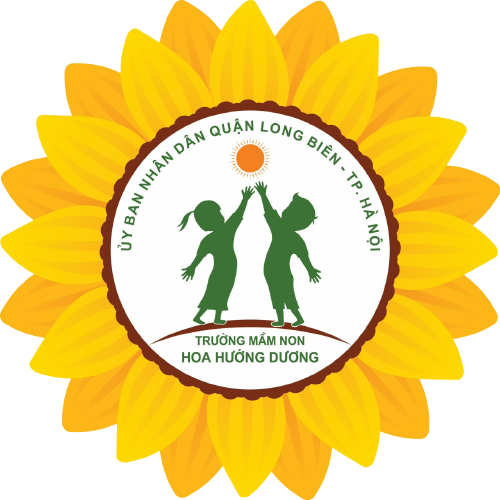 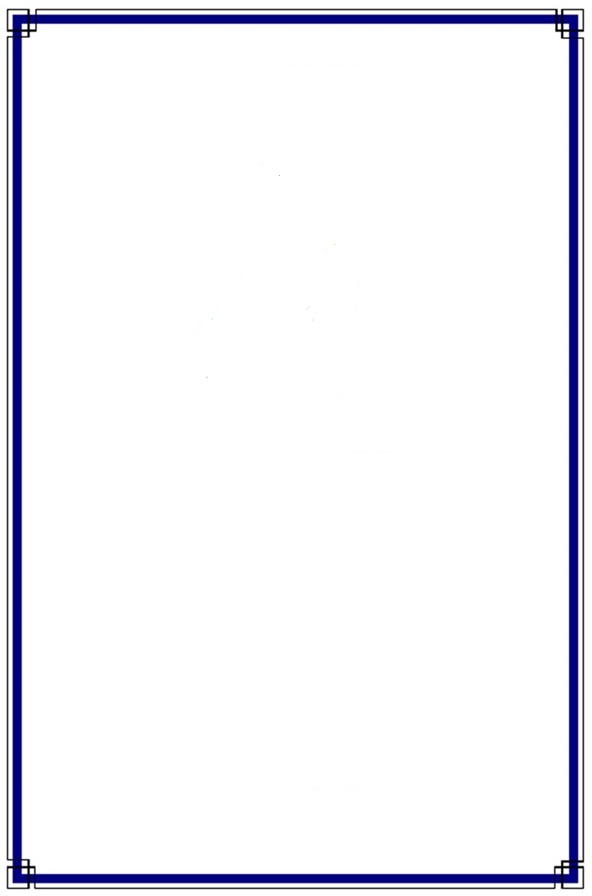 LĨNH VỰC PHÁT TRIỂN NHẬN THỨCLàm quen với toán : Ôn nhận biết hình vuông, hình chữ nhật, hình tròn, hình tam giácLứa tuổi: 4-5 tuổiGiáo viên: Nguyễn Thị Mai Hương
I. Mục đích yêu cầu
1. Kiến thức:
- Trẻ nhận biết được tên gọi và đặc điểm của các hình: vuông, tròn, tam giác, chữ nhật; hình lăn được, hình không lăn được, hình có góc hay không có góc, hình có cạnh hay không có cạnh.... thông qua các kỹ năng sờ, lăn hình.....- Phân biệt điểm giống và khác nhau của các hình.2.Kỹ năng:
 - Phát triển khả năng nhận thức của trẻ ( tư duy, so sánh, trí nhớ...)- Phát triển vận động và ngôn ngữ cho trẻ nói được các từ: lăn được hay không lăn được, có góc hay không có góc, có cạnh hay không có cạnh.- Trẻ phối hợp nhóm bạn bè.3.Thái độ:
- Trẻ hứng thú, tích cực, chủ động trong học các hoạt động..
II. Chuẩn bị:
* Đồ dùng của cô:
- Bài giảng điện tử- 2 bảng gai, 2 rổ đựng các hình- 1 hộp quà đựng các hình- Tranh mẫu- Đồ dùng, nguyên vật liệu* Đồ dùng của trẻ:
- Mỗi trẻ 1 rổ trong đó có các hìnhIII. Cách tiến hànhHoạt động của côHĐ của trẻ1. Ổn định tổ chức - Cô và trẻ hát: “ Bé yêu hình học”- Trò chuyện cùng trẻ về nội dung bài hát.- Hỏi trẻ:+ Trong bài hát nói đến hình gì ?- Đúng rồi, trong bài hát nhắc đến hình tròn, tam giác, vuông, chữ nhật đấy và hôm nay cô mang đến tặng lớp mình rất nhiều trò chơi với các hình học này đấy các con đã sẵn sàng chơi trò chơi chưa nào?2. Phương pháp, hình thức tổ chức- Trước khi bắt đầu với những trò chơi chúng mình hãy xem cô mang gì đến cho các con nào?- Đây là chiếc hộp thần kỳ của cô đấy các con hãy xem trong đó có những gì nhé.- Chúng mình cùng đếm 1,2,3- Cô lần lượt đưa 4 hình: tròn, vuông, tam giác, chữ nhật cho trẻ gọi tên, màu sắc và đặc điểm của hình.+ Cô cũng tặng cho các con mỗi bạn một rổ đồ dùng các bé xem trong rổ có gì nào* Trò chơi 1: Nhanh tay nhanh mắt- Cách chơi : Cô sẽ nói tên hoặc đặc điểm của hình các con sẽ nhanh tay chọn đúng hình và giơ thật nhanh nhé.- Lần 1: Cô gọi tên hình và màu sắc trẻ chọn và dơ lên- Lần 2: Cô nói đặc điểm hình trẻ chọn và dơ lên gọi tên hình- Cô đố các con trong 4 hình chúng mình vừa gọi tên hình nào lăn được.+ Hình nào có ba cạnh?+ Hai hình nào có số cạnh, số góc bằng nhau?=> Cô chốt lại : Hình tròn lăn được vì có đường bao cong, hình tam giác có ba cạnh ba góc, hình vuông có 4 cạnh dài bằng nhau, hình chữ nhật có 2 cạnh dài bằng nhau và 2 cạnh ngắn bằng nhau.* Trò chơi 2: Thử tài của bé- Vừa rồi chúng mình vừa gọi tên các hình rất sôi nổi cô thưởng cho các con một trò chơi “ Thử tài của bé”- Cách chơi: Cô chia cả lớp thảnh 2 đội.Nhiệm vụ của 2 đội là chạy  lần lượt lên lấy các hình và gắn các hình lại với nhau để tạo thành hình giống như bức tranh mẫu của đội mình.Thời gian chơi là một bản nhạc, đội nào gắn đc nhanh nhất thì đội đó sẽ giành chiến thắng.- Luật chơi: Chạy tiếp sức, bạn đầu hàng chạy lên gắn 1 hình sau đó chạy về đập tay vào bạn tiếp theo rồi chạy về cuối hàng.* Trò chơi 3: Thi xem ai nhanh- Vừa rồi các con đã chơi trò chơi “ Thử tài của bé” rất giỏi, cô thưởng cho các con 1 trò chơi nữa và trò chơi này cần sự đoàn kết và khéo léo đấy các con có muốn được thử sức không nào?- Trò chơi của cô có tên là: Thi xem ai nhanh- cách chơi :  - Cô tổ chức cho trẻ chơi:Các con đã rõ luật chơi và cách chơi chưa? Vậy hãy sẵn sàng chơi nào!3. Kết thúc:- Cô nhận xét buổi học- Tuyên dương và khen trẻ.- Cô và trẻ hát-Trẻ trả lời- Trẻ trả lời-Trẻ đếm- Trẻ trả lời-Trẻ trả lời- Trẻ trả lời